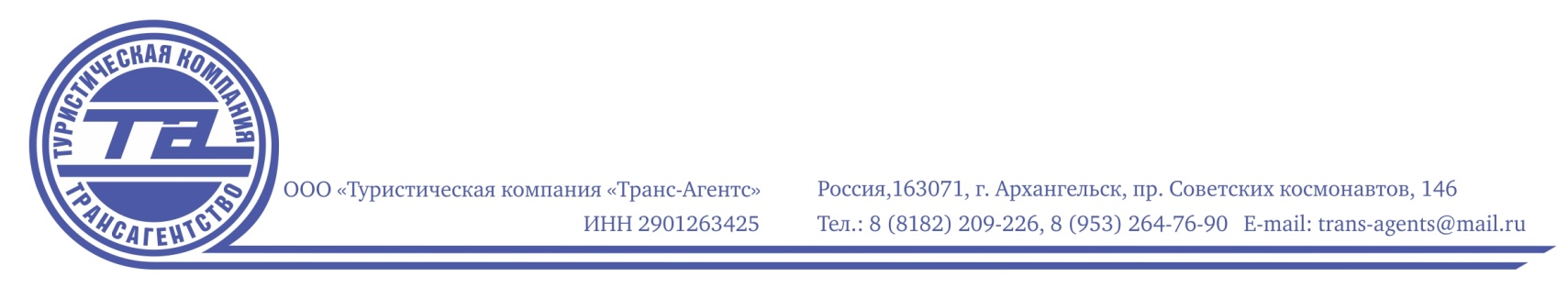 АГРОФЕРМА
Предлагаем посетить фермерское хозяйство, которое занимается разведением гусей, кроликов, коз. 

Ребенок понаблюдает за процессом выращивания питомцев, увидит, как резвятся маленькие крольчата, интерес вызывают и козочки, которые дают ценное козье молоко. 

Опытный экскурсовод расскажет о том, как живут и что любят животные и птицы, как зимуют питомцы, чем они питаются, также можно будет покормить животных принесенными с собой гостинцами*. 

В конце экскурсии всем посетителям будет предложен горячий чай с угощением и дегустация козьего сыра. 

При желании можно посмотреть мастер класс по производству адыгейского сыра** 

Стоимость от 650 рублей/чел.***  

В стоимость входит: трансфер (школа-фермерское хозяйство-школа), входные билеты, горячий чай с угощеньем и дегустацией козьего сыра, сопровождающие (2 чел./группу). 

* гостинцы для животных (хлеб, сухари, морковь, капуста, яблоки) 
** мастер класс оплачивается дополнительно 50 рублей/чел. 
*** группа не менее 20 человек , а также стоимость зависит от месторасположения школы, данная стоимость для школ центральной части города 

Положительные эмоции гарантированы!  
